附件1： 2021年共青团柳州市委员会 “谁执法谁普法”“谁服务谁普法”“谁主管谁负责”任务措施清单填报单位（盖章）：共青团柳州市委员会                                   填表日期：2021 年8月19日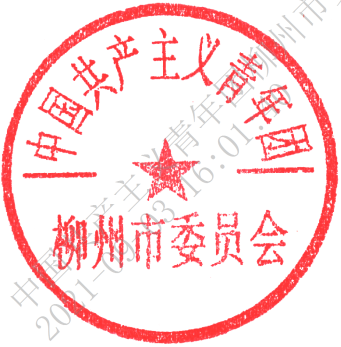 单位名称普法内容普法对象主要措施具体活动内容(线上、线下、场次)完成时限责任部门责任人联系方式共青团柳州市委员会《中华人民共和国未成年人保护法》全市未成年人及其家长发放资料、日常宣传开展“法治宣传”进校园、进企业、进社区活动不少于50场2021年12月31日维护青少年权益部梁书高2837007共青团柳州市委员会《中华人民共和国预防未成年人犯罪法》全市未成年人及其家长发放资料、日常宣传开展“法治宣传”进校园、进企业、进社区活动不少于50场2021年12月31日维护青少年权益部梁书高2837007